П О С Т А Н О В Л Е Н И Е	В соответствии с Решением Городской Думы Петропавловск-Камчатского городского округа от 31.10.2013 № 145-нд «О наградах и почетных званиях Петропавловск-Камчатского городского округа»,     Постановлением Главы Петропавловск-Камчатского городского округа от 31.10.2013 № 165 «О представительских расходах и расходах, связанных с приобретением подарочной и сувенирной продукции в Городской Думе Петропавловск-Камчатского городского округа»,     ПОСТАНОВЛЯЮ:за активное участие в общественной жизни Петропавловск-Камчатского городского округа и высокую степень социальной ответственности наградить Почетной грамотой Главы Петропавловск-Камчатского городского округа (в рамке) Питерскую Лилию Анатольевну, жительнице по первому избирательному округу Петропавловск-Камчатского городского округа. 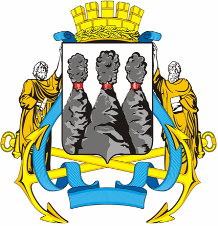 ГЛАВАПЕТРОПАВЛОВСК-КАМЧАТСКОГОГОРОДСКОГО ОКРУГА14 марта 2014 г. № 39О награждении Почетной грамотой Главы Петропавловск-Камчатского городского округа Питерской Л.А.Глава Петропавловск-Камчатского городского округаК.Г. Слыщенко